            Муниципальное дошкольное образовательное учреждение«Детский сад № 117»Проект «Земля – наш общий дом»Подготовил:Гераськина М.Н.Саранск 2021г.     «Мир окружающий ребенка – это прежде всего мир природы, с безграничным богатством явлений, с неисчерпаемой красотой. Здесь, в природе, вечный источник детского разума» В. А. Сухомлинский.Проблема. В современных условиях проблема экологического воспитания дошкольников приобретает особую остроту и актуальность. Именно в период дошкольного детства происходит становление человеческой личности, формирование начал экологической культуры. Поэтому очень важно разбудить в детях интерес к живой природе, воспитывать любовь к ней, научить беречь окружающий мир.Актуальность.В дошкольном детстве закладываются основы личности, в том числе отношение к природе, окружающему миру. Детский сад является первым звеном системы непрерывного экологического образования и воспитания, поэтому я как педагог формирую у дошкольников основы культуры рационального природопользования, способствующие осмыслению различных аспектов взаимодействия человека с природой. Экологическое воспитание дошкольников я рассматриваю, прежде всего, как нравственное воспитание, ибо в основе отношения человека к окружающему его миру природы должны являться основополагающие гуманные чувства, т. е. осознание ценности любого проявления жизни, стремление защитить и сберечь природу. Формируя гуманное отношение к природе, я стараюсь достичь того, чтобы каждый ребенок осознал, что человек и природа взаимосвязаны, поэтому забота о природе есть забота, о человеке, его будущем, а то, что наносит вред природе, наносит вред человеку, следовательно, действия, в результате которых разрушается общий для всех нас Дом, безнравственны.Мир огромен, а ребёнок ещё мал, опыт его ограничен. Поэтому нужно знакомить с природой постепенно. Общение с природой воспитывают у ребёнка чувство прекрасного. Если взрослые научат дошкольника любоваться яркими красками неба при закате солнца, замысловатой формой хрупких снежинок, у малыша разовьётся чувство прекрасного, он будет радоваться красоте и глубже познает окружающий мир. Ребенок должен чувствовать ответственность за всю живую природу, которая окружает его. Необходимо научить беречь и любить природу с малых лет.Как педагога, моя задача заключается в том, чтобы совместно с родителями подвести детей к пониманию того, что все мы вместе, и каждый из нас в отдельности в ответе за Землю, и каждый из нас может сохранять и приумножать ее красоту.Паспорт проекта.Название проекта: «Земля - наш общий дом».Вид проекта: познавательно - исследовательский.Участники проекта: дети младшего дошкольного возраста, родители, воспитатели. Продолжительность проекта: краткосрочный.Период выполнения: 19 апреля – 23 апреля Цель проекта:1. Развивать экологическую культуру детей на основе эмоциональных переживаний, практических действий.2. Углублять экологические знания детей, воспитывать у них гуманное отношение к природе, чувство ответственности за все живое на Земле.3. Формировать  экологическую культуры у детей дошкольного возраста. Задачи:-формировать представления детей о необходимости бережного отношения к окружающей природе, растениям, животным;-расширять знания детей о жизни растений, их потребностях, способах ухода за ними;-формировать у детей знания норм поведения в природном окружении и желание соблюдать их в практической деятельности и в быту;-привлекать детей к посильному участию по охране и защите природы;-доставить детям радость от участия в общем празднике и совместном труде;-воспитывать дружеские взаимоотношения между детьми в процессе игр, совместной деятельности.Показатели результативности: - формируется чувство сопереживания, дети станут добрее, возникнут добрые чувства к природе, углубятся знания о необходимости сохранности и приумножения богатства родной планеты Земля;- узнают, что Земля – наш родной дом, живая планета, на ней есть вода, воздух, тепло – это условия для живых существ;- с удовольствием проявляют интерес к творческой деятельности; в ходе проекта педагог:- осуществляет инновационную деятельность;- повышает свой профессиональный уровень.I этап – подготовительный.Подготовка к внедрению проекта.-Подобрать методическую литературу по теме.-Подобрать художественную литературу для чтения детям.-Систематизация и оформление дидактических материалов в соответствии с планом проекта.-Информационный материал для родителей.-Составить перспективный план мероприятий.-Подобрать дидактический материал, наглядные пособия (альбомы для рассматривания, картины, настольные игры).II этап - основной.Выполнение проекта. Социально-коммуникативное развитие.Цели: способствовать углублению и обобщению имеющихся представлений детей о живой и неживой природеДидактические игры: «Кому что нужно?», «Кто, чем питается?», «Найди детёнышу маму»», «Поможем растению», «Что изменилось», «Когда это бывает?», «Кто где живёт?».Игровая ситуация: «Как вести себя в лесу», «Как правильно вести себя в природе».Трудовая деятельность:- Посадка лука, пересадка комнатных растений (замена грунта).- Совместный труд воспитателя и детей по уходу за растениями в группе.- Уборка территории детского сада.- Уборка прогулочной площадки от листвы совместно с дворником, воспитателем.Познавательное развитие.Цели:- Развивать интерес всех детей к игровому экспериментированию, развивающим и познавательным играм;- наблюдение за деревьями;- наблюдение за птицами, прилетающими на участок, их поведением;- рассматривание иллюстраций о временах года;- ознакомление детей с поговорками, загадками о природе, животных, растениях, природных явлениях;- рассматривание иллюстраций на тему охраны природы;- рассматривание презентации на тему «Как вести себя в лесу?».- опыты с водой и землёй. «Посев семечка», «Откопай разгадку», «Растения пьют воду».Речевое развитие.Цель:- Приобщать к восприятию поэтических произведений о природе.- Развивать внимание, память, мышление, интонационную выразительность речи.- Воспитывать интерес к поэзии, эстетические чувства.Словесные игры: «Как это было», «Волшебный мешочек», «Мир вокруг нас», «Что было, что будет», «Опиши, я отгадаю», «Узнай животное по описанию», «Кто в домике живёт?», «Кто что ест и как кричит?».Чтение художественной литературы:Л. Толстой «О. Муравьях».М. Сырова «Подснежник».Г. Х. Андерсена «Дюймовочка».А. Блок «На лугу».С Маршак «Весенняя песенка».Е. Чарушин «Воробей», Лисята», «Медвежата».К Ушинский «Утренние лучи».М. Пришвин «Разговор деревьев».В. Зотов «Береза», «Дуб».Пословицы и загадки о весне, земле.Чтение и рассматривание иллюстраций энциклопедии «Животный мир».Художественно - эстетическое развитие.Цель: стремиться развивать творческие способности эмоциональной сферы ребенка; аппликация «Скворечник», «Плывут кораблики».Раскраски «Времена года», «На лугу», «Кто живет в море?», «Кто живет в лесу?» и др. Прослушивание: «Звуки природы», «Звуки леса», «Звуки птиц».Физическое развитие.Цели: учить ориентироваться в пространстве, развивать интерес к игре.Подвижная игра: «У медведя во бору», «Поймай комара», «Лягушки и цапля». Солнышко и дождик», «Птички в гнездышках», «Жуки», «Пчёлки и ласточки».Взаимодействие с родителями.Консультация для родителей «Прикоснись к природе сердцем!».III этап - заключительный.Литература:Дрязгунова В. А. «Дидактические игры для ознакомления дошкольников с растениями».Соломенникова О. А. «Ознакомление с природой в детском саду».Комарова Т. С. «Занятия по изобразительной деятельности».Иванова А. И. «Экологические наблюдения и эксперименты в дет. саду».Николаева С. Н. «Юный эколог».Николаева С. Н. «Экологическое воспитание младших дошкольников»            Муниципальное дошкольное образовательное учреждение«Детский сад № 117»Отчет проекта«Земля – наш общий дом»Подготовил:Гераськина М.Н.Саранск 2021г.В ходе работе над проектом предполагаемые результаты были достигнуты:- Сформировано представление о труде взрослых в разные время года.- Сформировано представление о правильных способах взаимодействия с объектами природы.- Развит интерес к наблюдению за объектами и явлениями природы и бережному отношению к ним.- Повысился уровень экологической воспитанности детей и родителей.- Наблюдения за сезонными изменениями в природе.     В рамках проекта, я обобщила и обогатила опыт детей в сфере экологического воспитания путем применения различных методов и приемов. Мы использовали различные формы деятельности. В период работы над проектом развили у детей эмоционально-чувственные отношения к объектам живой и неживой природы, ценностное представление об организации природоохранной деятельности, способности к творческой– поисковой деятельности. В ходе экспериментальной деятельности у детей развили воображение, мышление, восприятие, сформировали навыки элементарной исследовательской деятельности. Воспитали в детях желание трудиться, видя результаты своего труда в объектах природы. Дошкольники научились передавать свои чувства в рисунках, поделках и произведениях. Объекты экологической тропы приобрели научные характеристики. Положительным результатом реализации проекта стало создание  комфортной развивающей образовательной среды в нашем дошкольном учреждении.Пусть на планете Земля будет чистый небосводПусть на планете Земля все живое пропоетПусть на планете Земля будет счастлив человек –И пусть в согласии с нашей Землей живет целый век!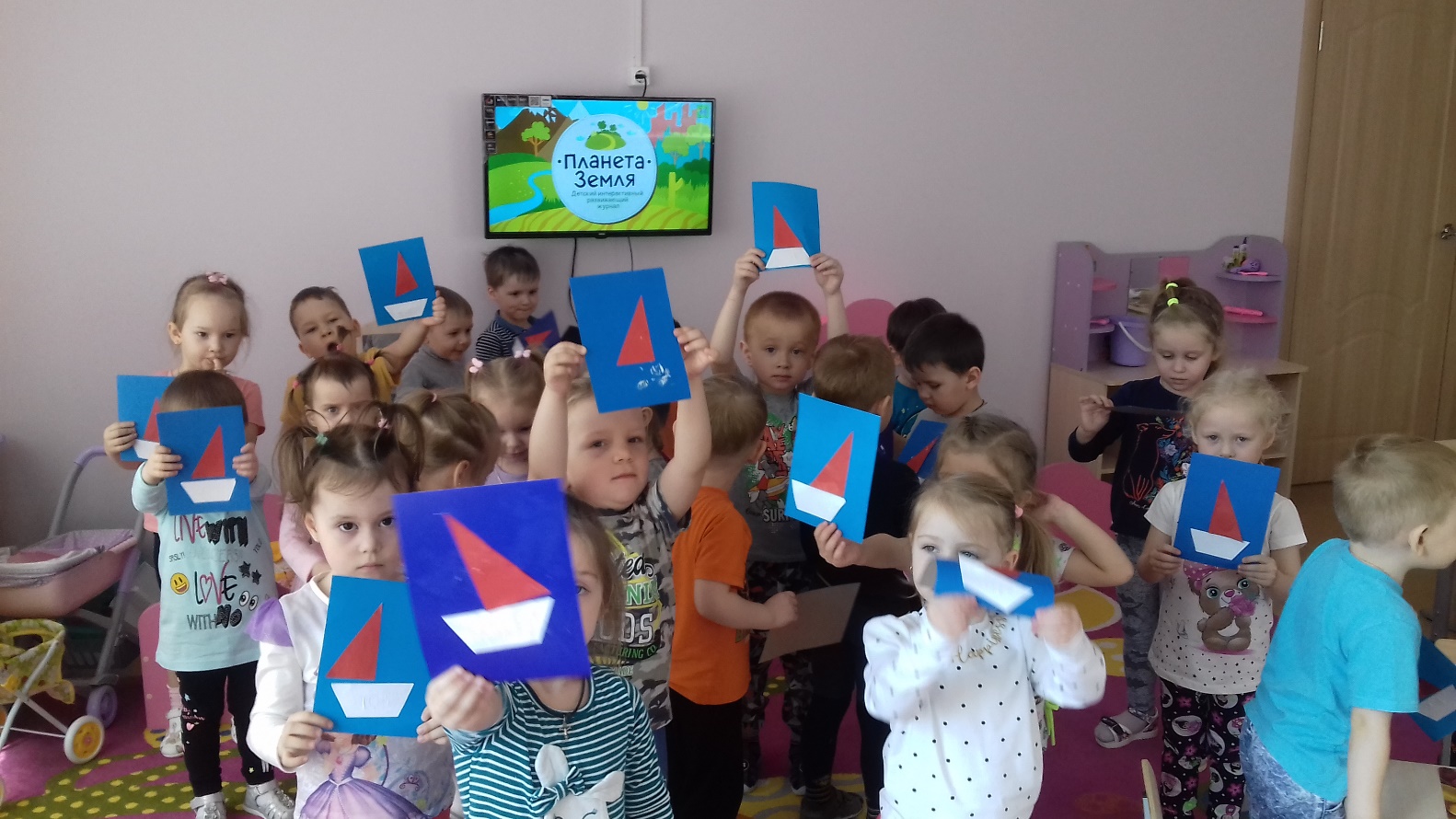 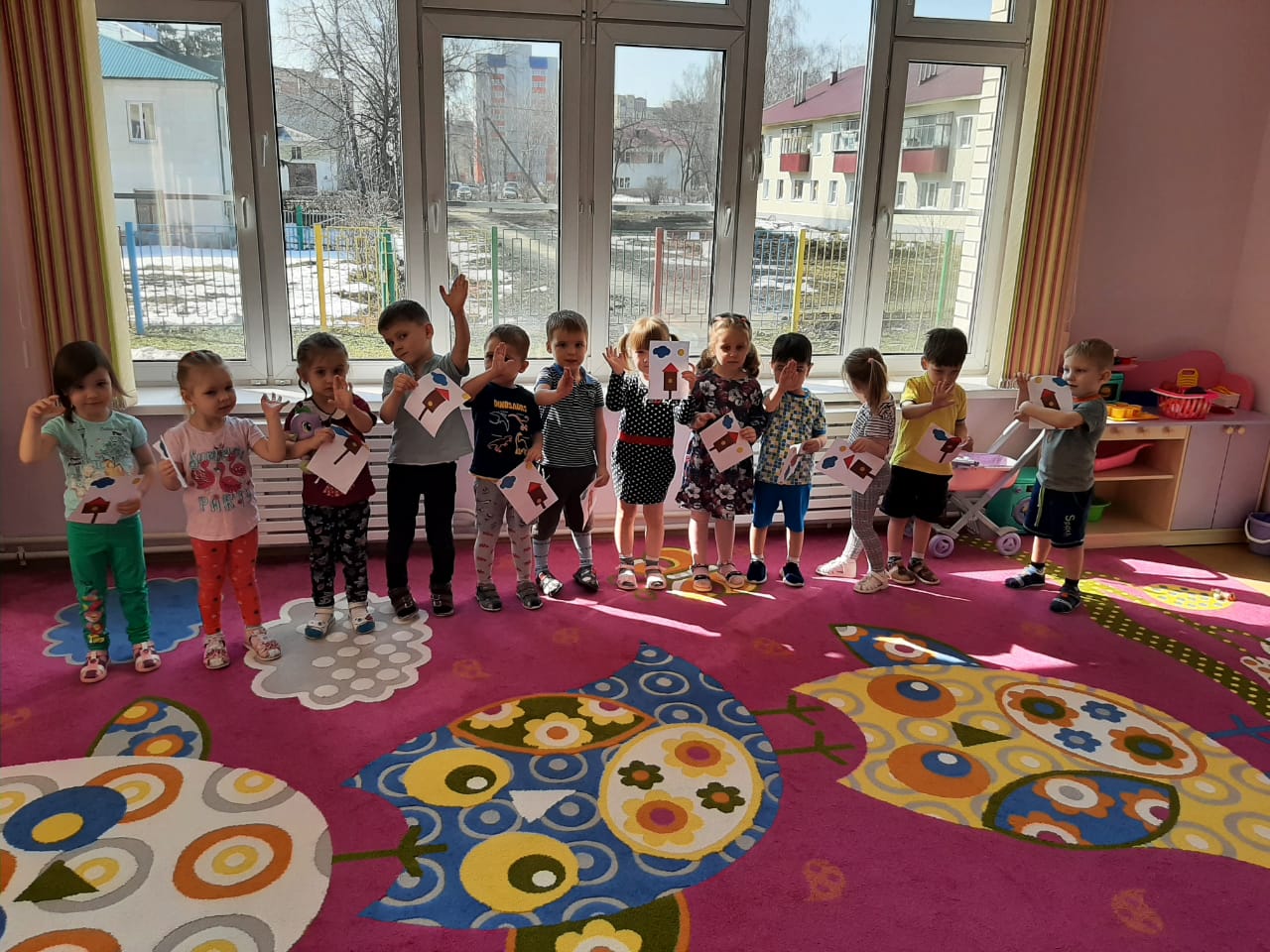 